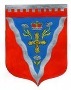 Совет депутатовмуниципального образования Ромашкинское сельское поселениемуниципального образования Приозерский муниципальный район Ленинградской областиР Е Ш Е Н И Еот 27 декабря  2021 года			 						№ 99В целях приведения в соответствие с требованиями федерального законодательства отдельных норм Положения о бюджетном процессе в муниципальном образовании Ромашкинское сельское поселение муниципального образования Приозерский муниципальный район Ленинградской области, руководствуясь Бюджетным кодексом Российской Федерации, Федеральным законом от 06.10.2003 г. № 131-ФЗ «Об общих принципах организации местного самоуправления в Российской Федерации», Уставом муниципального образования Ромашкинское сельское поселение муниципального образования Приозерский муниципальный район Ленинградской области, Совет депутатов муниципального образования Ромашкинское сельское поселение муниципального образования Приозерский муниципальный район Ленинградской области РЕШИЛ:В соответствии с Бюджетным кодексом Российской Федерации от 31.07.1998 № 145-ФЗ, Федеральным законом от 06.10.2003 №131-ФЗ «Об общих принципах организации местного самоуправления в Российской Федерации», Федеральным законом от 22.12.2020 №458-ФЗ "О внесении изменений в статью 52 Федерального закона "Об общих принципах организации местного самоуправления в Российской Федерации", Уставом муниципального образования Ромашкинское сельское поселение муниципального образования Приозерский муниципальный район Ленинградской области, в целях определения правовых основ осуществления бюджетного процесса в муниципальном образовании Ромашкинское сельское поселение и приведения муниципального правового акта в соответствие с действующим федеральным законодательством Совет депутатов муниципального образования Ромашкинское сельское поселение муниципального образования Приозерский муниципальный район Ленинградской области РЕШИЛ:1. Внести в Решение Совета депутатов муниципального образования Ромашкинское сельское поселение муниципального образования Приозерский муниципальный район Ленинградской области от 23.11.2020 г. № 46 «Об утверждении «Положения о бюджетном процессе в муниципальном образовании Ромашкинское сельское поселение муниципального образования Приозерский муниципальный район Ленинградской области», следующие изменения и дополнения:1.1. Абзац двадцатый статьи 16 читать в следующей редакции:   - осуществляет функции главного администратора доходов бюджета муниципального образования по закрепленным в соответствии с действующим законодательством источникам доходов бюджета муниципального образования;          1.2. Статью 16 дополнить  абзацем:- утверждает перечень главных администраторов доходов местного бюджета и перечень главных администраторов источников финансирования дефицита местного бюджета.1.3. Признать  Решение Совета депутатов  от 08.09.2021 № 79  «О внесении изменений в решение Совета депутатов муниципального образования Ромашкинское сельское поселение муниципального образования Приозерский муниципальный район Ленинградской области от 15.11.2016 г. № 97 «Об утверждении «Положения о бюджетном процессе в муниципальном образовании Ромашкинское сельское поселение муниципального образования Приозерский муниципальный район Ленинградской области» в новой редакции» утратившим силу.2. Опубликовать настоящее решение в газете «Приозерские ведомости» и разместить на официальном сайте муниципального образования www.ромашкинское.рф в информационно-телекоммуникационной сети «Интернет».        3. Настоящее Решение вступает в силу с момента его опубликования (обнародования).Глава муниципального образования                                                                     Ю.М. Кенкадзе                        «О внесении изменений в решение Совета депутатов муниципального образования Ромашкинское сельское поселение муниципального образования Приозерский муниципальный район Ленинградской области от 23.11.2020  № 46 «Об утверждении «Положения о бюджетном процессе в муниципальном образовании Ромашкинское сельское поселение муниципального образования Приозерский муниципальный район Ленинградской области» в новой редакции»